第39表　公務員人事管理に関する報告の骨子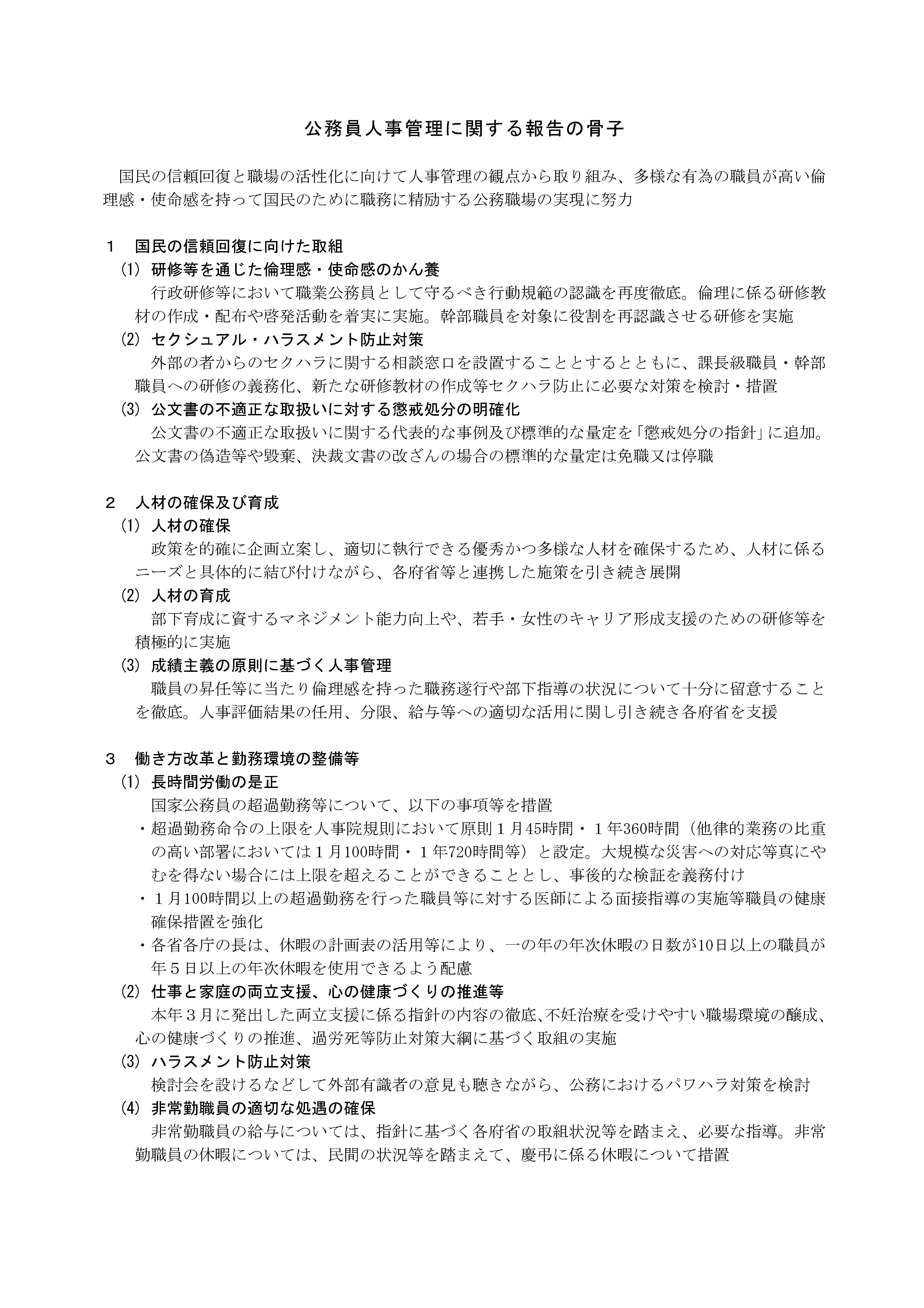 